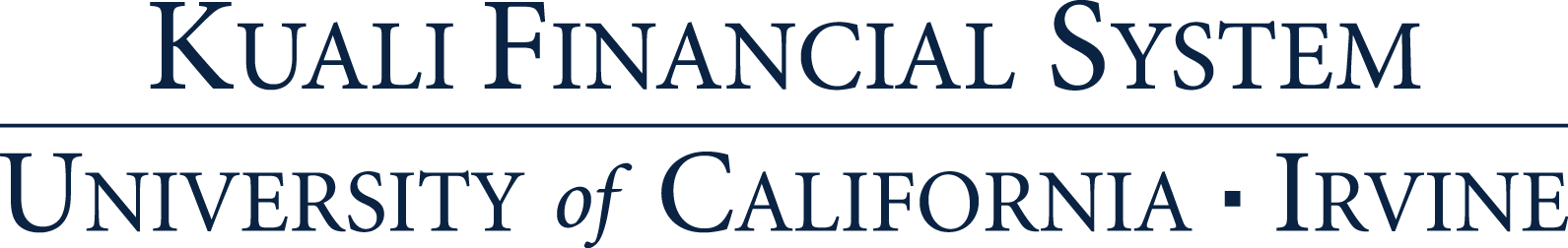 Quick Start Guide: Look up General Pending Ledger Entry Summary: The General Ledger Pending Entry lookup is identical to the General Ledger Entry lookup except that it displays General Ledger Pending Entry transactions. Transactions are pending until the document has moved through the approval process and the GL batch posting job has run.   Replacement:  N/AStepsWhat you need to doHow to do it1Access KFS via ZOTPortalUse your UCInetID and password to log in to https://portal.uci.edu/Press the Faculty and Staff tab and then select the KFS tab2Access  General Ledger Pending Entry Navigate to the KFS General Ledger portletSelect  General Pending Ledger Entry 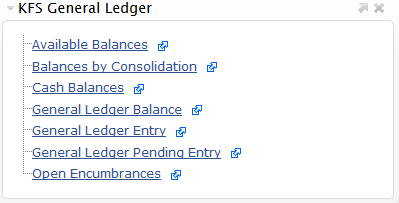 3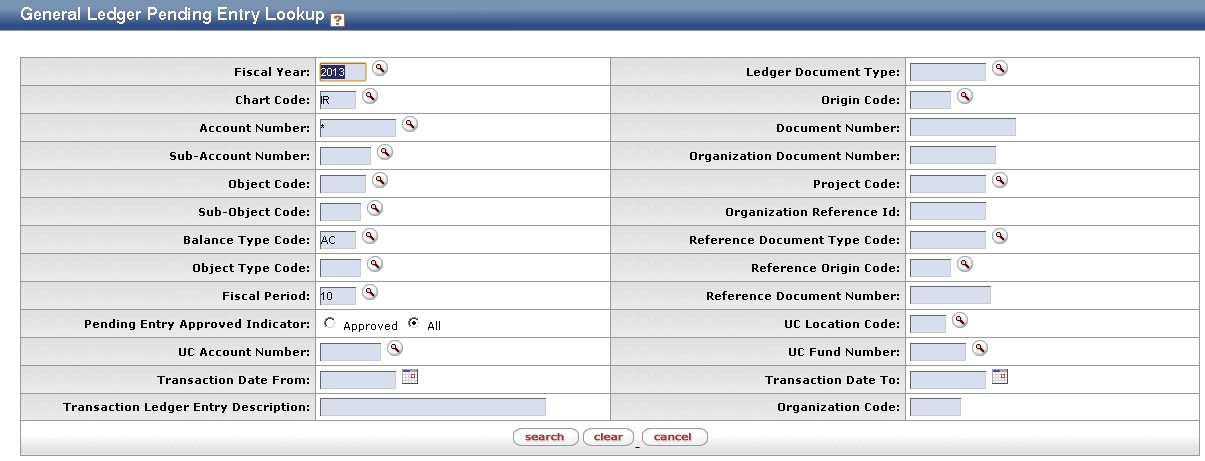 SearchEnter desired search criteriaNote: Users can search some fields using only partial information by placing an asterisk (*) before and after the text portion of the search criteriaPress the search button once you’ve entered your search criteria4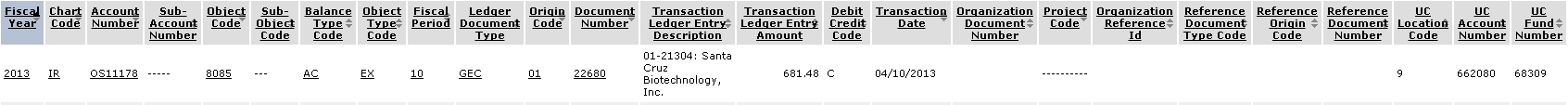 Review search resultsUsers can sort items by selecting the titles in the header above the results